СРЕДНО УЧИЛИЩЕ „СВЕТИ КЛИМЕНТ ОХРИДСКИ” – ГР. ДОБРИЧГр. Добрич, Област Добрич, Община Добрич, бул. „Русия” №2УКАЗАНИЯ И ИЗИСКВАНИЯ КЪМ УЧАСТНИЦИТЕ ЗА ПОДГОТОВКА НА ОФЕРТАТА, РЕДА И УСЛОВИЯТА ЗА ВЪЗЛАГАНЕ НА ПОРЪЧКА ПО РЕДА НА ЧЛ. 20, АЛ. 3, Т. 1 И Т. 2 ОТ ЗАКОНA ЗА ОБЩЕСТВЕНИТЕ ПОРЪЧКИ (ЗОП) С ПРЕДМЕТ:„Реконструкция на 5 бр. учебни кабинета, 3 бр. хранилища, коридор, 2 бр. фоайета и тоалетни за инвалиди, всички находящи се на 4-ти етаж в Средно училище „Свети Климент Охридски” – гр. Добрич”1. ПРЕДМЕТ НА ПОРЪЧКАТА:1.1. Целта на настоящата обществена поръчка реконструкция на 5 бр. учебни кабинета, 3 бр. хранилища, коридор, 2 бр. фоайета и тоалетни за инвалиди, всички находящи се на 4-ти етаж в Средно училище „Свети Климент Охридски” – гр. Добрич” чрез извършване на СМР, доставка и монтаж на учебно обзавеждане.Обществената поръчка няма обособени позиции и участниците следва да подадат оферти за цялостната реконструкция на всички помещения.1.2. Възможност за предоставяне на варианти в офертите:Не се предвижда възможност за предоставяне на варианти в офертите.1.3. Място за изпълнение на поръчката:Мястото на изпълнение на поръчката е Средно училище „Свети Климент Охридски” – гр. Добрич”1.4. Срок за изпълнение:Срокът за изпълнение следва да бъде предложен от участника и който е показател от системата за определяне на икономически най-изгодна оферта, описана по-долу.2.ТЕХНИЧЕСКИ СПЕЦИФИКАЦИИ:Изпълнителят е длъжен да извърши СМР, доставка и монтаж на оборудването с грижата на добрия търговец, като спазва предвиденото в техническата документация и изискванията на строителните, техническите и технологичните правила и нормативи за съответните дейности. Изпълнителят е длъжен да влага в строителството висококачествени материали и строителни изделия, както и да извършва качествено строително-монтажните работи.3. СТОЙНОСТ НА ПОРЪЧКАТАОбщата прогнозна стойност на обществената поръчка е в размер на 164 803,86 (сто шестдесет и четири хиляди осемстотин и три лева и осемдесет и шест стотинки) лева с включен ДДС, която се явява и максимална обща стойност за офериране от участниците при подаване на оферта.Стойността на поръчката се изчислява в лева с ДДС (данък върху добавената стойност) и се предлага от участника в Предложението за изпълнение на поръчката.При изготвяне на предложението всеки участник трябва да се придържа точно към условията, обявени от Възложителя. Предлаганата цена да се формира като крайна. Крайната цена се формира от единичните цени на отделните строително-монтажни работи и оборудване и в зависимост от тяхното количество. При изготвянето на предложението, участниците следва да съобразят, че сключеният договор не може да се изменя или допълва за срока на неговото действие, освен в предвидените от ЗОП случаи.Данните в ценовото предложение се отпечатват или попълват с неизтриваемо мастило и се подписват от лице или лица, надлежно упълномощени за това от името на участника. 4. СХЕМА НА ПЛАЩАНЕПлащанията се извършват по банков път, съгласно условията на договора, проект на който е част е от документацията за обществената поръчка. Изпълнителят издава фактура за извършените плащания в законовите срокове. 5. ОБЩИ УСЛОВИЯ ЗА УЧАСТИЕУчастник в настоящата покана за възлагане на обществена поръчка по реда на чл. 20, ал. 3, т. 1 и т. 2 от ЗОП може да бъде всяко българско и/или чуждестранно физическо или юридическо лице, както и техни обединения. Всеки от участниците се представлява от неговите законни представители, или от специално упълномощени с нотариално заверено пълномощно лица.До участие не се допускат лица, които не отговарят на условията по чл.54, ал.1, т.1-7 от ЗОП и чл.55, ал.1, т.1 от ЗОП. 5.1. Изисквания към икономическото и финансовото състояние на участниците.Участникът трябва да е изпълнил поне един договор с предмет реконструкция, ремонт или строителство, който де е идентичен или сходен със строително-монтажните работи, предмет на настоящата поръчка за последните 5 години от датата на подаване на офертата.За доказване на това обстоятелство участникът представя Списък на строителството, идентично или сходно с предмета на поръчката, изпълнено през последните 5 години, считано от датата на подаване на офертата, с посочване на стойностите, датите и получателите, заедно с доказателство за извършената услуга.Под сходство със строително-монтажните работи, предмет на настоящата поръчка, се разбира обекти в областта на реконструкция и ремонт на обществено-обслужващи сгради.5.2.  Изисквания към техническите възможности и квалификацията на участниците:.5.2.1 Участниците следва да притежават следните валидни сертификати: - Сертификат за внедрена система за управление на качеството по стандарт EN ISO 9001:2008 или еквивалентен с обхват проектиране и производство на мебели;- Сертификат за внедрена система за управление на околната среда по стандарт EN ISO 14001:2004 или еквивалентен с обхват проектиране и производство на мебели.Сертификатите трябва да са издадени от независими лица, които са акредитирани по съответната серия европейски стандарти от Изпълнителна агенция "Българска служба за акредитация" или от друг национален орган по акредитация, който е страна по Многостранното споразумение за взаимно признаване на Европейската организация за акредитация, за съответната област или да отговарят на изискванията за признаване съгласно чл. 5а, ал. 2 от Закона за националната акредитация на органи за оценяване на съответствието. Възложителят приема еквивалентни сертификати, издадени от органи, установени в други държави членки.За доказване на това изискване участниците представят копие на посочените сертификати, заверени „Вярно с оригинала“ и подпис на представляващия участника. Възложителят приема и други доказателства за еквивалентни мерки за осигуряване на качеството или за опазване на околната среда, когато участник не е имал достъп до такива сертификати или е нямал възможност да ги получи в съответните срокове по независещи от него причини. В този случай участникът трябва да е в състояние да докаже, че предлаганите мерки са еквивалентни на изискваните.При участие на обединения, които не са юридически лица, съответствието с критерия за подбор се доказва от обединението участник, а не от всяко от лицата, включени в него, с изключение на случаите, при които съобразно разпределението на участието на лицата при изпълнение на дейностите, посочено в договора за създаване на обединението, е предвидено, че тези лица ще изпълняват строителство. Всяко от лицата, изпълняващо строителство, трябва да имат съответните сертификати.5.2.2. Участниците трябва да разполагат с екип от собствени или наети технически лица, които ще използват за извършване на строително-монтажни работи, а именно: - Технически ръководител – строителен инженер или строителен техник (минимум средно образование); - Координатор по безопасност и здраве –  отговарящ на изискванията съгласно чл. 5 от Наредба № 2 от 2004г. за минималните изисквания за здравословни и безопасни условия на труд при извършване на СМР или еквивалент на изискванията на цитираната разпоредба.За доказване на това изискване участниците представят Списък на персонала, в който посочват лицата и тяхната  професионална компетентност и представят трудови или граждански договори, по силата на които са наети съответния технически ръководител и координатор по безопасност и здраве.Съгласно § 2, т.41от ЗОП: "Професионална компетентност" е наличието на знания, получени чрез образование или допълнителна квалификация, и/или на умения, усвоени в процеса на упражняване на определена длъжност или позиция в изпълнение на трудови, служебни или граждански правоотношения.При участие на обединения, които не са юридически лица, съответствието с критерия за подбор доказва от обединението участник, а не от всяко от лицата, включени в него.6. СРОК НА ВАЛИДНОСТ НА ОФЕРТИТЕСрокът на валидност на офертите е 90 календарни дни включително, считано от крайната дата за подаване на офертите, съгласно образеца на публичната покана.Възложителят може да изиска от класираните участници да удължат срока на валидност на офертите си до момента на сключване на договора за обществената поръчка.Участник ще бъде отстранен от участие в настоящата публична покана, ако представи оферта с по-кратък срок на валидност и/или откаже да го удължи, при последващо поискване от страна на Възложителя.7. ГАРАНЦИИ7.1 Гаранция за участие - Възложителят не изисква гаранция за участие в настоящата обществена поръчка.8. Разглеждане, оценка И КЛАСИРАНЕ на ОФЕРТИТЕ8.1.Офертите се разглеждат от специално назначена от Възложителя комисия, която следва да отвори офертите по реда на тяхното постъпване и да провери дали са представени всички изисквани документи и доколко офертите съответстват с други изисквания на възложителя. Участник, чиято оферта не отговаря на изискванията на настоящата документация, се отстранява.8.2.Оценката на офертите на допуснатите до участие в процедурата ще се извърши по основен критерий „икономически най-изгодна оферта” при следните показатели:Показатели за оценка на офертите и относителната им тежест:	Комплексната оценка (КО) се определя по формулата: КО=П1+П2+П3, къдетоПоказател 1 – „Предлагана цена” – макс. 10 точки и тежест 80%Показател 2 – „Срок за изпълнение” – макс. 10 точки и тежест 10%Показател 3 – „Гаранционен срок на СМР” – макс. 10 точки и тежест 5%;Показател 4 – „Гаранционен срок на обзавеждане” – макс. 10 точки и тежест 5%Важно! Отварянето, разглеждането и оценяването на офертите ще се извърши на 21.06.2017 г. в дирекцията на училището от 10,00 ч.9. ПОДГОТОВКА И ПОДАВАНЕ НА ОФЕРТИТЕВъзложителят назначава със Заповед, комисия, на която възлага да получи, разгледа и оцени представените оферти.Всеки  участник има право да представи само една оферта.Офертата следва да съдържа попълнени всички образци на документи, посочени от възложителя, като всеки участник трябва да се придържа към указанията, дадени от възложителя.	Всички документи трябва да са оригинали или заверени с гриф „Вярно с оригинала”, подпис и мокър печат, когато са копия.	Документите и данните в офертата се подписват само от лица с представителни функции, назовани в съдебната регистрация и удостоверението за актуално състояние, издадено от съответния орган или от упълномощено лице. Във втория случай се изисква да се представи нотариално заверено пълномощно за изпълнение на такива функции.	Всички документи съдържащи се в офертата следва да бъдат на български език. Ако в предложението са включени документи и референции на чужд език, то те следва да са придружени с официален превод на български език.По офертите не се допускат никакви вписвания между редовете, изтривания или корекции.	Офертата следва да отговаря на изискванията, посочени в настоящите указания и да бъде оформена по приложените към тях образци. Условията в образците от документацията за участие са задължителни за участниците и не могат да бъдат променяни от тях.Офертата следва да бъде предоставена в запечатан непрозрачен плик, върху който да бъдат изписани наименованието на участника, адрес за кореспонденция, лице за контакти, наименование за поръчката, за която се участва, на адреса на Средно училище „Свети Климент Охридски” - Гр. Добрич, Област Добрич, Община Добрич, бул. „Русия” №2. Пликът трябва да съдържа следните документи:Списък на документите и информацията, съдържащи се в офертата, подписан от участника;Представяне на участника – попълва се Образец №1, което включва посочване на единен идентификационен код по чл. 23 от Закона за търговския регистър, БУЛСТАТ и/или друга идентифицираща информация в съответствие със законодателството на държавата, в която участникът е установен, както и адрес, включително електронен, за кореспонденция при провеждането на публичната покана.Когато участникът в процедурата е обединение, което не е юридическо лице, Образец №1 се попълва за всеки един участник в обединението, както и от обединението-участник.Нотариално заверено пълномощно на лицето, упълномощено да представлява участника в публичната покана (тогава, когато участникът не се представлява от лицата, които имат право на това, съгласно документите му за съдебна регистрация) - оригинал;Копие на договора за обединение при участник обединение, в който е предвидено разпределението на дейностите на членовете на обединението по изпълнение на поръчката, а когато в договора не е посочено лицето, което представлява участниците в обединението и документ, подписан от лицата в обединението, в който се посочва представляващият.Декларация от членовете на обединението/консорциума за ангажираност към поръчката – попълва се Образец №2;Декларация за съгласие на подизпълнител – попълва се Образец №3 за всеки подизпълнител. Списък на персонала, в който се посочват лицата и тяхната  професионална компетентност – Образец №4;Трудови или граждански договори, по силата на които участникът е наел технически ръководител и координатор по безопасност и здраве;Декларация за липса на  обстоятелства по чл. 54, ал. 1, т. 1, 2 и 7 от ЗОП – Образец №5;Декларация за липса на  обстоятелства по чл. 54, ал. 1, т. 3-5 и чл. 55, ал .1, т. 1 от ЗОП – Образец №6;Удостоверение, издадено от изпълнителна агенция „Главна инспекция по труда” за липса на влязло в сила наказателно постановление или съдебно решение, че при изпълнение на договор за обществена поръчка участникът е нарушил чл. 118, чл. 128, чл. 245 и чл. 301 - 305 от Кодекса на труда;Удостоверение, издадено от Агенция по вписванията, че участникът не обявен е в несъстоятелност или не е в производство по несъстоятелност, или не е в процедура по ликвидация, както и че не е сключил извънсъдебно споразумение с кредиторите си по смисъла на чл. 740 от Търговския закон и не е преустановил дейността си;Сертификат за внедрена система за управление на качеството по стандарт EN ISO 9001:2008 или еквивалентен с обхват проектиране и производство на мебели;Сертификат за внедрена система за управление на околната среда по стандарт EN ISO 14001:2004 или еквивалентен с обхват проектиране и производство на мебели;Списък на строителството, идентично или сходно с предмета на поръчката, изпълнено през последните 5 години, считано от датата на подаване на офертата, с посочване на стойностите, датите и получателите; доказателство за извършената услуга Образец  №7;Доказателство за извършеното строителството, идентично или сходно с предмета на поръчката, изпълнено през последните 5 години, считано от датата на подаване на офертатаПредложение за изпълнение на поръчката - Предложението за изпълнение на поръчката трябва да включва попълнен и подписан Образец  №8 – оригинал;В Предложението за изпълнение на поръчката, участникът посочва своите предложения относно цена, срок за изпълнение на поръчката, гаранционен срок на извършените СМР в дни и гаранционен срок на доставеното оборудване в дни;Проект на договор за възлагане на поръчката, приложен към настоящата документация – подписан и подпечатан от участника.10.ПОДАВАНЕ НА ОФЕРТАТА10.1. Подаването на офертата задължава участниците да приемат напълно всички изисквания и условия, посочени в тези указания при спазване на Закона за обществените поръчки (ЗОП) и другите нормативни актове, свързани с изпълнението на предмета на поръчката. Поставянето на различни от тези условия и изисквания от страна на участника  може да доведе до отстраняването му.10.2. Офертата се представя в писмен вид, на хартиен носител в срок, посочен в публичната покана.10.3. Участниците предават офертите си в запечатан непрозрачен плик, върху който са изписани наименованието на участника, адрес за кореспонденция, лице за контакти, наименование за поръчката, за която се участва.10.4. Пликът с офертата на участника трябва да бъде запечатан така, че да не може да бъде отворен, без да се повреди опаковката му.10.5. При приемане на офертата върху плика се отбелязват поредният номер, датата и часът на получаването и посочените данни се записват във входящ регистър.10.6. Възложителят не приема за участие в поръчката и връща незабавно на участниците оферти, които са представени след изтичане на крайния срок или в незапечатан или скъсан плик. Тези обстоятелства се отбелязват във входящия регистър на Възложителя.10.7. Ако участникът изпрати офертата чрез препоръчана поща или куриерска служба, разходите за тях са за сметка на участника. Рискът от забава или загубване на офертата е за сметка на участника.11. КОМУНИКАЦИЯ МЕЖДУ ВЪЗЛОЖИТЕЛЯ И УЧАСТНИЦИТЕКомуникацията и действията на възложителя и на участниците свързани с настоящата публична покана са в писмен вид.Участникът може да представя своите писма и уведомления чрез препоръчано писмо с обратна разписка или по електронен път при условията и по реда на Закона за електронния документ и електронния подпис, като същите следва да бъдат адресирани до Директора на СУ „Свети Климент Охридски”  – Маргарита Манева.Решенията на възложителя, за които той е длъжен да уведоми участниците, се връчват лично срещу подпис или се изпращат с препоръчано писмо с обратна разписка, или по електронен път при условията и по реда на Закона за електронния документ и електронния подпис.12.РАЗГЛЕЖДАНЕ И ОЦЕНЯВАНЕ НА ПОДАДЕНИТЕ ОФЕРТИ12.1. Възложителят назначава комисия за получаване, разглеждане и оценка на офертите.12.2. След получаване на офертите членовете на комисията подписват декларации за липса на обстоятелства, свързани с тях, а именно че:не са "свързани лица" по смисъла на Закона за обществените поръчки с кандидат или участник в процедурата или с посочените от него подизпълнители, или с членове на техните управителни или контролни органи;нямат частен интерес по смисъла на Закона за предотвратяване и установяване на конфликт на интереси от възлагането на обществената поръчка;не са участвали като външни експерти в изготвянето на техническите спецификации в методиката за оценка на офертата;12.3. Комисията съставя протокол за резултатите от работата си. Комисията отстранява участници, които не отговарят на изискванията на настоящата документация. Комисията разглежда и оценява офертите, ръководейки се от разпоредбите на ЗОП.12.4. Критерият за оценка на офертите е „Икономически най-изгодна оферта”;Комисията  класира участниците в низходящ ред на получената комплексна оценка.За изпълнител на обществената поръчка се определя участникът с най-висока комплексна оценка. В случай че комплексните оценки на две или повече оферти са равни, за икономически най-изгодна се приема тази оферта, в която се предлага най-ниска цена. При условие че и цените са еднакви, се сравняват оценките по показателя с най-висока относителна тежест и се избира офертата с по-благоприятна стойност по този показател.13. СКЛЮЧВАНЕ НА ДОГОВОР ЗА ВЪЗЛАГАНЕ НА ПОРЪЧКАТА Възложителят сключва договор за обществена поръчка с определяния изпълнител в 30-дневен срок от датата на определяне на изпълнителяВсички представени оферти остават в архива на Възложителя.По неуредените въпроси от настоящите указания ще се прилагат разпоредбите на Закона за обществените поръчки и приложимите разпоредби на действащото законодателство в Република България.КодВидове Строително-Монтажни РаботиМяркаКоличествоI.Етаж 4, Кабинет Математика 1 /стая 411/9,00/6,00 м²1Демонтиране на чугунени радиатори до 20 прешленабр.3,002Демонтиране на осветителни телабр.5,003Стъргане на стени и таваним²99,004Демонтаж на съществуваща врата 70/200 см.бр.8,005Черна газова тръба 1/2"м²9,006Гипсова шпакловка стени и таваним²99,007Грундиране и боядисване стени и таваним²99,008Грундиране на стени и тавани с бетонконтакт преди шпаклованем²99,009Доставка и полагане на винилова настилка на клик-системам²54,0010Доставка и монтаж холкер и окрайчващи капацим30,0011Доставка и монтаж на алуминиеви радиатори 15 глидерабр.3,0012Доставка и монтаж секретни вентили 1/2"бр.6,0013Доставка и монтаж на преходни лайсни м1,0014Ремонт прозорцибр.2,0015Монтаж на осветителни телабр.5,0021Окачен таванм²54,00II.Етаж 4, Кабинет Математика 2 /стая 401/  8,80/6,00 м²1Демонтиране на чугунени радиатори до 20 прешленабр.3,002Демонтиране на осветителни телабр.5,003Стъргане на стени и таваним²150,484Черна газова тръба 1/2"м²3,005Гипсова шпакловка стени и таваним²150,486Грундиране и боядисване стени и тавани с латексм²150,487Грундиране на стени и тавани с бетонконтакт преди шпаклованем²150,488Доставка и полагане на винилова настилка на клик-системам²52,809Доставка и монтаж холкер и окрайчващи капацим29,6010Доставка и монтаж на алуминиеви радиатори 15 глидерабр.3,0011Доставка и монтаж секретни вентили 1/2"бр.6,0012Доставка и монтаж на преходни лайсни м1,0013Ремонт прозорцибр.2,0014Монтаж на осветителни телабр.5,0015Окачен таванм²54,00III.Етаж 4, Хранилище по Химия /стая 402/ 6,00/6,00 м²1Демонтиране на чугунени радиатори до 20 прешленабр.3,002Демонтиране на осветителни телабр.5,003Стъргане на стени и таваним²79,204Черна газова тръба 1/2"м²3,005Гипсова шпакловка стени и таваним²79,206Грундиране и боядисване стени и тавани с латексм²79,207Грундиране на стени и тавани с бетонконтакт преди шпаклованем²79,208Доставка и полагане на винилова настилка на клик-системам²36,009Доставка и монтаж холкер и окрайчващи капацим24,0010Доставка и монтаж на алуминиеви радиатори 15 глидерабр.3,0011Доставка и монтаж секретни вентили 1/2"бр.6,0012Доставка и монтаж на преходни лайсни м1,0013Ремонт прозорцибр.2,0014Монтаж на осветителни телабр.5,0015Окачен таванм²54,00IV.Етаж 4, Кабинет по Химия /стая 403/ 12,00/6,00 м21Демонтиране на чугунени радиатори до 20 прешленабр.3,002Демонтиране на осветителни телабр.5,003Стъргане на стени и таваним²118,804Черна газова тръба 1/2"м6,005Гипсова шпакловка стени и таваним²118,806Грундиране и боядисване стени и тавани с латексм²118,807Грундиране на стени и тавани с бетонконтакт преди шпаклованем²118,808Доставка и полагане на винилова настилка на клик- системам²72,009Доставка и монтаж холкер и окрайчващи капацим36,0010Доставка и монтаж на алуминиеви радиатори 15 глидерабр.3,0011Доставка и монтаж секретни вентили 1/2"бр.6,0012Доставка и монтаж на преходни лайсни м1,0013Ремонт прозорцибр.2,0014Монтаж на осветителни телабр.5,0015Окачен таванм²54,00V.Етаж 4, Кабинет по Биология /стая 404/ 8,70/6,00 м²1Демонтиране на чугунени радиатори до 20 прешленабр.3,002Демонтиране на осветителни телабр.5,003Стъргане на стени и таваним²97,024Черна газова тръба 1/2"м6,005Гипсова шпакловка стени и таваним²97,026Грундиране и боядисване стени и тавани с латексм²97,027Грундиране на стени и тавани с бетонконтакт преди шпаклованем²97,028Доставка и полагане на винилова настилка на клик-системам²52,209Доставка и монтаж холкер и окрайчващи капацим29,4010Доставка и монтаж на алуминиеви радиатори 15 глидерабр.3,0011Доставка и монтаж секретни вентили 1/2"бр.6,0012Доставка и монтаж на преходни лайсни м1,0013Ремонт прозорцибр.2,0014Монтаж на осветителни телабр.5,0015Окачен таванм²54,00VI.Етаж 4, Кабинет по Физика /стая 405/  11,70/6,00 м²1Демонтиране на чугунени радиатори до 20 прешленабр.3,002Демонтиране на осветителни телабр.5,003Стъргане на стени и таваним²116,824Черна газова тръба 1/2"м6,005Гипсова шпакловка стени и таваним²116,826Грундиране и боядисване стени и тавани с латексм²116,827Грундиране на стени и тавани с бетонконтакт преди шпаклованем²116,828Доставка и полагане на винилова настилка на клик-системам²70,209Доставка и монтаж холкер и окрайчващи капацим35,4010Доставка и монтаж на алуминиеви радиатори 15 глидерабр.3,0011Доставка и монтаж секретни вентили 1/2"бр.6,0012Доставка и монтаж на преходни лайсни м1,0013Ремонт прозорцибр.3,0014Монтаж на осветителни телабр.5,0015Окачен таванм²54,00VII.Етаж 4, Хранилище /стая 404/ 3,00/6,00 м²1Демонтиране на чугунени радиатори до 20 прешленабр.1,002Демонтиране на осветителни телабр.3,003Стъргане на стени и таваним²59,404Черна газова тръба 1/2"м3,005Гипсова шпакловка стени и таваним²59,406Грундиране и боядисване стени и тавани с латексм²59,407Грундиране на стени и тавани с бетонконтакт преди шпаклованем²59,408Доставка и полагане на винилова настилка на клик-системам²18,009Доставка и монтаж холкер и окрайчващи капацим18,0010Доставка и монтаж на алуминиеви радиатори 15 глидерабр.2,0011Доставка и монтаж секретни вентили 1/2"бр.4,0012Доставка и монтаж на преходни лайсни м1,0013Ремонт прозорцибр.1,0014Монтаж на осветителни телабр.3,00VIII.Етаж 4, Хранилище /стая 405/ 3,80/6,00 м²1Демонтиране на чугунени радиатори до 20 прешленабр.1,002Демонтиране на осветителни телабр.3,003Стъргане на стени и таваним²58,084Армиране на циментова замаска 4 смм²16,805Саморазливна циментова замаска 3 ммм²16,806Черна газова тръба 1/2"м2,007Гипсова шпакловка стени и таваним²58,088Грундиране и боядисване стени и тавани с латексм²58,089Грундиране на стени и тавани с бетонконтакт преди шпаклованем²58,0810Доставка и полагане на винилова настилкам²16,8011Доставка и монтаж холкер и окрайчващи капацим17,6012Доставка и монтаж на алуминиеви радиатори 15 глидерабр.2,0013Доставка и монтаж секретни вентили 1/2"бр.4,0014Доставка и монтаж на преходни лайсни м1,0015Ремонт прозорцибр.1,0016Монтаж на осветителни телабр.3,00IX.Етаж 4, Коридор 32,80/4,35 м²1Демонтиране на чугунени радиатори до 5 прешленабр.5,002Демонтиране на осветителни телабр.12,003Стъргане на стени и таваним²245,194Черна газова тръба 1/2"м32,805Гипсова шпакловка стени и таваним²245,196Грундиране и боядисване стени и тавани с латексм²245,197Грундиране на стени и тавани с бетонконтакт преди шпаклованем²245,198Доставка и полагане на саморазливна епоксидна настилкам²142,689Доставка и монтаж на алуминиеви радиатори 5 глидерабр.5,0010Доставка и монтаж секретни вентили 1/2"бр.20,0011Доставка и монтаж на преходни лайсни м1,0012Монтаж на осветителни телабр.12,00X.Етаж 4, Фоайе 8,40/4,60 м²1Демонтиране на чугунени радиатори до 5 прешленабр.2,002Демонтиране на осветителни телабр.4,003Стъргане на стени и таваним²95,044Черна газова тръба 1/2"м8,405Гипсова шпакловка стени и таваним²95,046Грундиране и боядисване стени и тавани с латексм²95,047Грундиране на стени и тавани с бетонконтакт преди шпаклованем²95,048Доставка и полагане на саморазливна епоксидна настилкам²50,409Доставка и монтаж на алуминиеви радиатори 5 глидерабр.3,0010Доставка и монтаж секретни вентили 1/2"бр.6,0011Монтаж на осветителни телабр.4,00XI.Етаж 4, Фоайе 5,30/5,90 м²1Демонтиране на чугунени радиатори до 5 прешленабр.2,002Демонтиране на осветителни телабр.3,003Стъргане на стени и таваним²73,924Черна газова тръба 1/2"м5,905Гипсова шпакловка стени и таваним²73,926Грундиране и боядисване стени и тавани с латексм²73,927Грундиране на стени и тавани с бетонконтакт преди шпаклованем²73,928Доставка и полагане на саморазливна епоксидна настилкам²31,279Доставка и монтаж на алуминиеви радиатори 5 глидерабр.3,0010Доставка и монтаж секретни вентили 1/2"бр.6,0011Монтаж на осветителни телабр.3,00XII.Етаж 4, Тоалетни1Събаряне на тухлен зидм³0,502Демонтиране на вратабр.1,003Доставка и монтаж на седало за инвалидибр.1,004Доставка и монтаж на алуминиева вратабр.1,005Направа на ВиК инсталациябр.1,006Доставка и монтаж на мивкабр.1,007Армирана циментова замаска 4 см.м²12,008Доставка и монтаж теракотм²50,009Измазване на стените с вароциментова мазилкам²30,8010Обръщане на врата с вароциментов р-рм.10,2011Обръщане на страници на врта с фаянсм.5,1012Доставка и монтаж на фаянсм²30,8013Доставка и полагане на подов сифон ф50бр.1,0014Доставка и полагане на смесителна батериябр.1,0015Доставка и монтаж ръкохватка за инвалидибр.1,0016Доставка и монтаж на противовлажно осв.тялобр.1,0017Латексово боядисване на таваним²8,00XIII.ДругиСъбаряне на тухлен зид 25 смм³4,95Хаспел за качване на циментова замаскамсм.1,00Монтаж на ръкави за изхвърляне на стр.отпадъцич.ч.1,00Доставка и монтаж на ал.преграда /бяла/ във фоайе с орнаментно стъклобр.1,00Натоварване не изхвърляне на стр.отпадъцибр.10,00Довършване  на рампа за инвалиди на 4 етажбр.1,00Разделяне на електричество по стаи с отделни таблабр.8,00Стъклена преграда с вратам²24,00КодВид обзавеждане и оборудванеМяркаКоличествоI.Кабинет МАТЕМАТИКА 1(ЛИЛАВ МОТИВ)1Изработка и доставка на ученически стол с конкретна ергономична, дизайнерска форма от стоманена тръбна конструкция, прахово оцветена и седалка от полипропилен; с протектори за пода
 - Размер: Д38/Ш39/В42 
 - Цвят на метала: Лилав  
 - Цвят на седалката: Бледо-сив 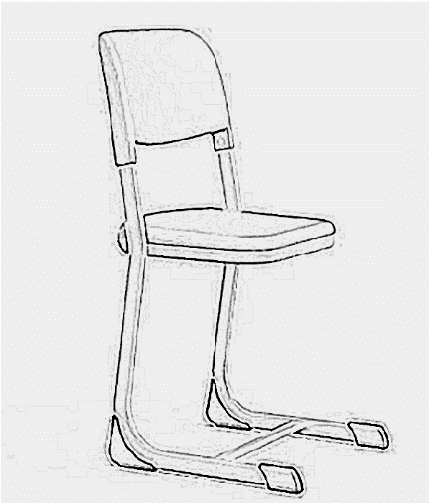 бр.302Изработка и доставка на стол за преподавател с конкретен, ергономичен дизайн от метална тръбна конструкция, прахово оцветена; мека, тапицирана седална част - отделен елемент;  облегалка от висококачествена многослойна дървесина - отделен елемент; с протектори за пода
  - Размер: Д46/Ш40/В46 
 - Цвят на метала: сиво-черен  
 - Цвят на седалката: сив 
 - Цвят на облегалката: естествен, дървесен 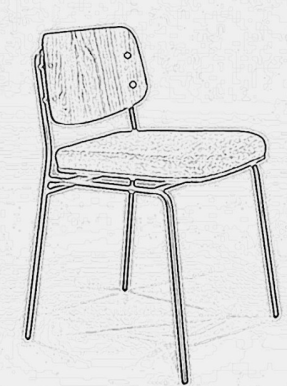 бр.13Изработка и доставка на едноместна ученическа маса трапец с ПДЧ плот с гумиран кант и прахово оцветен метален профил; с метален, решетъчен плот за багаж + кука за чанта; с протектори за пода на четири места
 - Размер: 70см/50см/76смН 
 - Цвят на метала: лилав 
 - Цвят на ПДЧ плот: естествен, дървесен     
- Цвят на канта: лилав     
 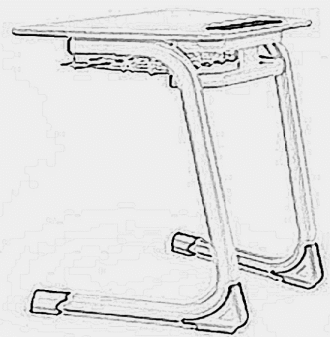 бр.304Изработка и доставка  на маса за учителя, с ПДЧ плот с гумиран кант и прахово оцветен метален профил с извита форма; с челен панел и чекмедже със заключване; с протектори за пода
- Размер: 120см/60см/75мН 
 - Цвят на метала: лилав  
 - Цвят на ПДЧ:  естествен, дървесен  
 - Цвят на канта: лилав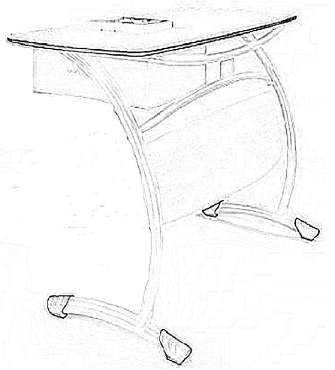 бр.15Изработка и доставка на шкаф - етажерка от ПДЧ за учителя с 1 врата с ключалка. Нестандартен дизайн, Частта с рафтове обхваща като скоба частта с врата.                             - Размери:Височина: 200 см Ширина: 80 см и Дълбочина: 36 см- Цвят на ПДЧ на врата и рафтове: лимонено жълто - Цвят на ПДЧ на скобата: дървесен- Цвят на кант: лимонено жълт    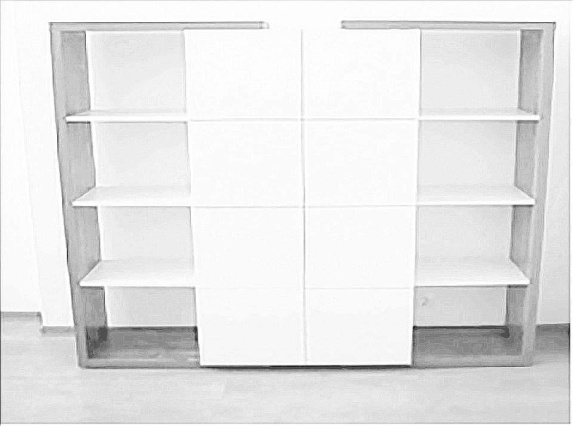 бр.16Изработка и доставка на стенна закачалка за дрехи от ПДЧ.                                                               Един модул с 7 заоблени триъгълника с по три двойни метални закачалки на всеки триъгълник                     
- Размер:        120*30 см           
- Цвят ПДЧ: дървесен
- Цвят на кант: тъмно лилав 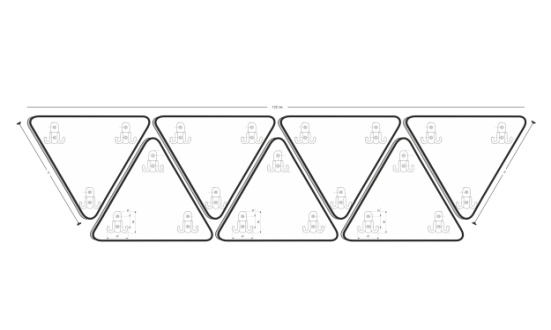 бр.17Изработка и доставка на секция за багаж с 20 отделения от ПДЧ                                                 - Размер: Ш300/В220см
- Цвят на ПДЧ: лимонено жълто 
- Цвят на кант: тъмно лилав 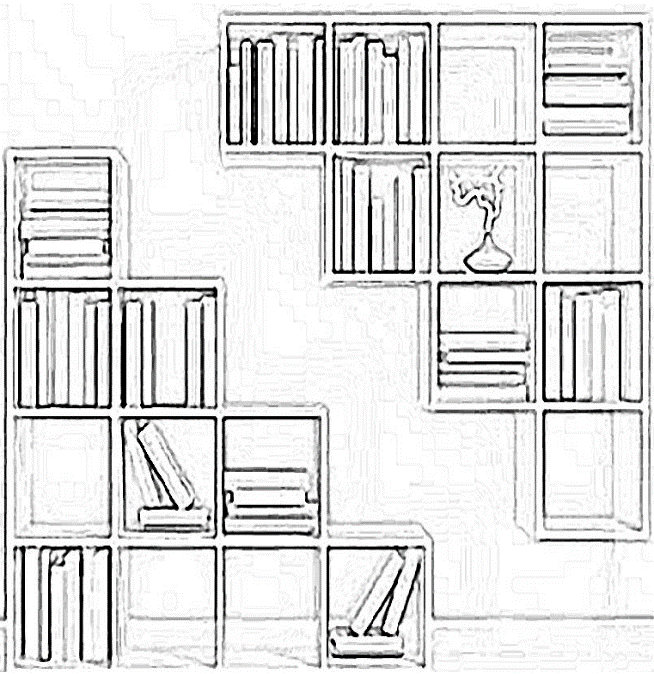 бр.18Врата MDF със стъклен панел във форма на триъгълник от закалено/ламинирано стъкло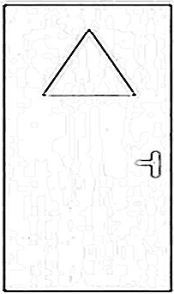 бр.19Доставка и монтаж на Вертикални щорил.м.2010Механизъм за вертикални щорибр.8II.Кабинет МАТЕМАТИКА 2 – ЧЕРВЕН МОТИВ 1Изработка и доставка на ученически стол с конкретна ергономична, дизайнерска форма от стоманена тръбна конструкция, прахово оцветена и седалка от полипропилен; с протектори за пода - Размер: Д38/Ш39/В42  - Цвят на метала: Червен   - Цвят на седалката: Бледо-сив 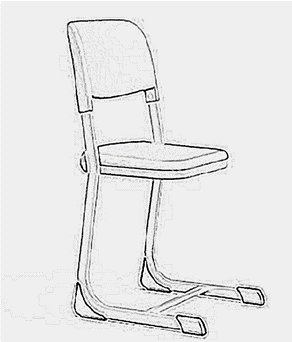 бр.302Изработка и доставка на стол за преподавател с конкретен, ергономичен дизайн от метална тръбна конструкция, прахово оцветена; мека, тапицирана седална част - отделен елемент;  облегалка от висококачествена многослойна дървесина - отделен елемент; с протектори за пода
 
 - Размер: Д46/Ш40/В46 
 - Цвят на метала: сиво-черен  
 - Цвят на седалката: сив 
 - Цвят на облегалката: естествен, дървесен 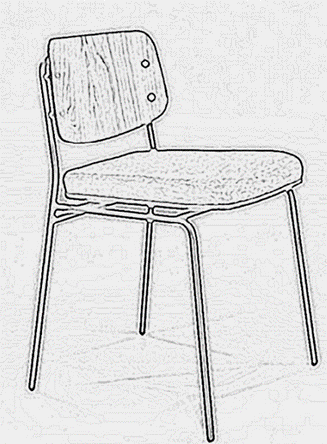 бр.13Изработка и доставка на едноместна ученическа маса трапец с ПДЧ плот с гумиран кант и прахово оцветен метален профил; с метален, решетъчен плот за багаж + кука за чанта; с протектори за пода на четири места
 - Размер: 70см/50см/76смН 
 - Цвят на метала: Червен
 - Цвят на ПДЧ плот: естествен, дървесен
- Цвят на канта: червен          
 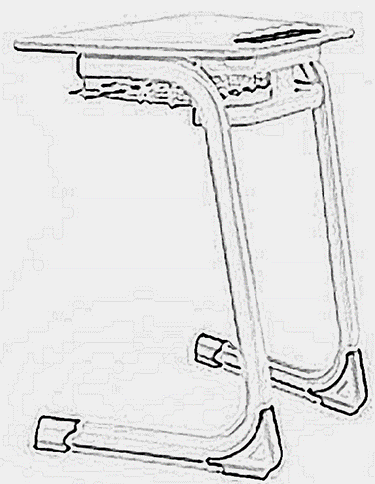 бр.304Изработка и доставка  на маса за учителя, с ПДЧ плот с гумиран кант и прахово оцветен метален профил с извита форма; с челен панел и чекмедже със заключване; с протектори за пода
- Размер: 120см/60см/75мН 
 - Цвят на метала: червен  
 - Цвят на ПДЧ:  естествен, дървесен  
 - Цвят на канта: червен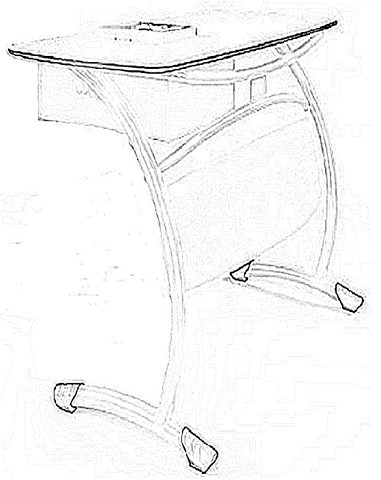 бр.15Изработка и доставка на шкаф - етажерка от ПДЧ за учителя с 1 врата с ключалка. Нестандартен дизайн, Частта с рафтове обхваща като скоба частта с врата.                             - Размери:Височина: 200 см Ширина: 80 см и Дълбочина: 36 см - Цвят на ПДЧ на врата и рафтове: Червен - Цвят на ПДЧ на скобата: дървесен- Цвят на кант: червен    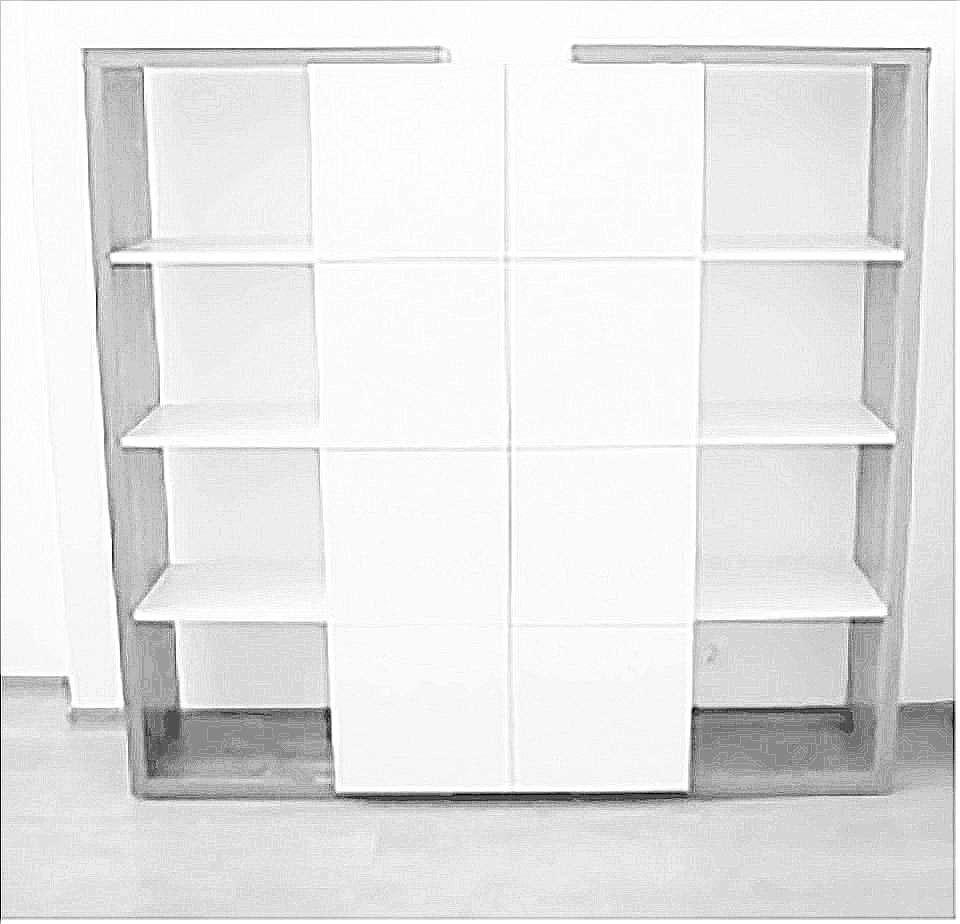 бр.16Изработка и доставка на стенна закачалка за дрехи от ПДЧ.                                                               Един модул с 7 заоблени триъгълника с по три двойни метални закачалки на всеки триъгълник                     
- Размер:        120*30 см           
- Цвят ПДЧ: дървесен
- Цвят на кант: червен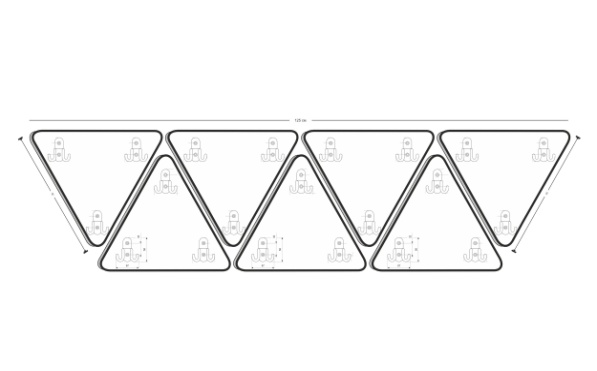 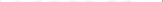 бр.17Изработка и доставка на дизайнерска етажерка за багаж от ПДЧ, чиито хоризонтални и вертикални плоскости приличат на вълни с приблизително 20 отделения             
- Размер:        250*220Hсм           
- Цвят ПДЧ: дървесен
- Цвят на кант: червен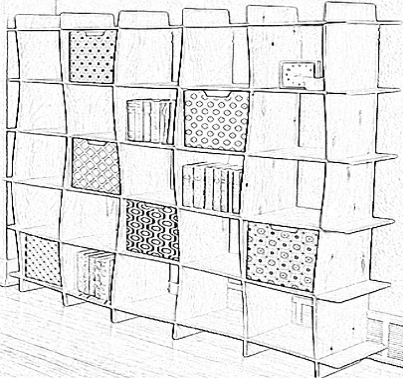 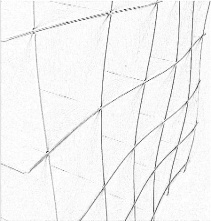 бр.18Врата MDF със стъклен панел във форма на успоредник от закалено/ламинирано стъкло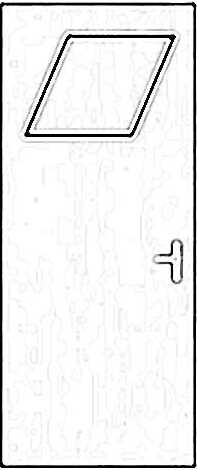 бр.19Доставка и монтаж на Вертикални щорил.м.2010Механизъм за вертикални щорибр.8IIIКабинет ХИМИЯ – СИН МОТИВ1Изработка и доставка на ученически стол с конкретна ергономична, дизайнерска форма от стоманена тръбна конструкция, прахово оцветена и седалка от полипропилен; с протектори за пода
 - Размер: Д38/Ш39/В42 
 - Цвят на метала: Син 
 - Цвят на седалката: Бледо-сив бр.242Изработка и доставка на регулиращ се по височина стол, тип щъркел, от метална, тръбна конструкция, прахово оцветена и кръгла седалка от дъб
Размер на седалката: 42см.
Височина в развито положение: 82 см.
Цвят на метала: сиво-черен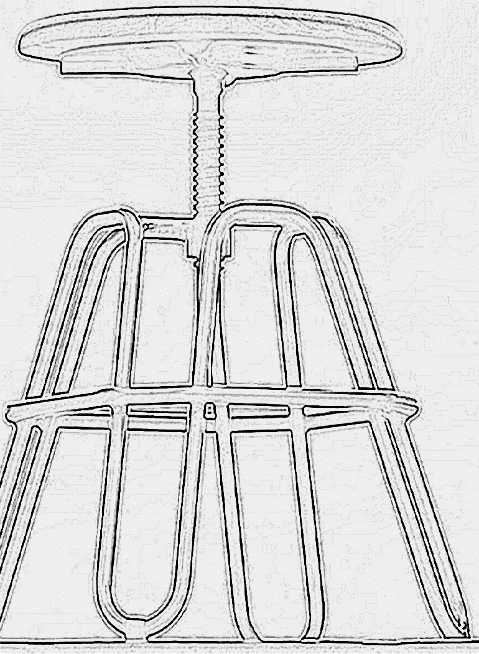 бр.83Изработка и доставка на стол за преподавател с конкретен, ергономичен дизайн от метална тръбна конструкция, прахово оцветена; мека, тапицирана седална част - отделен елемент;  облегалка от висококачествена многослойна дървесина - отделен елемент; с протектори за пода  - Размер: Д46/Ш40/В46  - Цвят на метала: сиво-черен   - Цвят на седалката: сив  - Цвят на облегалката: естествен, дървесен бр.14Изработка и доставка на едноместна ученическа маса трапец с ПДЧ плот с гумиран кант и прахово оцветен метален профил; с метален, решетъчен плот за багаж + кука за чанта; с протектори за пода на четири места
 - Размер: 70см/50см/76смН 
 - Цвят на метала: Син 
 - Цвят на ПДЧ плот: естествен, дървесен  
- Цвят на канта: син        
 бр.245Изработка и доставка  на маса за учителя, с ПДЧ плот с гумиран кант и прахово оцветен метален профил с извита форма; с челен панел и чекмедже със заключване; с протектори за пода
- Размер: 120см/60см/75мН 
 - Цвят на метала: син  
 - Цвят на ПДЧ:  естествен, дървесен  
 - Цвят на канта: Синбр.16Изработка и доставка на шкаф - етажерка от ПДЧ за учителя с 1 врата с ключалка. Нестандартен дизайн, Частта с рафтове обхваща като скоба частта с врата.                             - Размери:Височина: 200 см Ширина: 80 см и Дълбочина: 36 см- Цвят на ПДЧ на врата и рафтове: син - Цвят на ПДЧ на скобата: дървесен- Цвят на кант: син    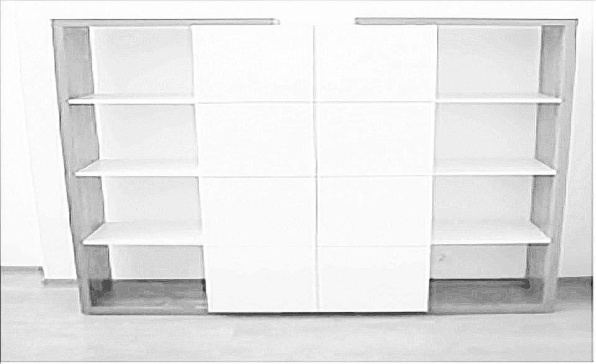 бр.17Изработка и доставка на стенна закачалка за дрехи от ПДЧ.                                                               Един модул с 7 заоблени триъгълника с по три двойни метални закачалки на всеки триъгълник                     
- Размер:        120*30 см           
- Цвят ПДЧ: дървесен
- Цвят на кант: син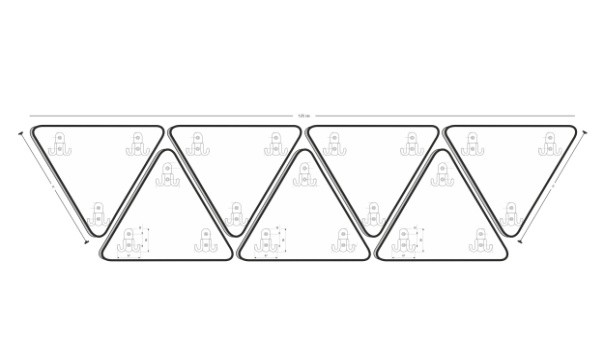 бр.18
Изработка и доставка на дизайнерска етажерка  „КОШЕР” от ПДЧ за багаж с приблизително 20 отделения, следваща точно формата на скицата. Всяка клетка е разделена с дъска по средата. 
- Размер:  250/220H см           
- Цвят ПДЧ: дървесен
- Цвят на кант: син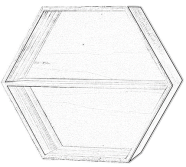 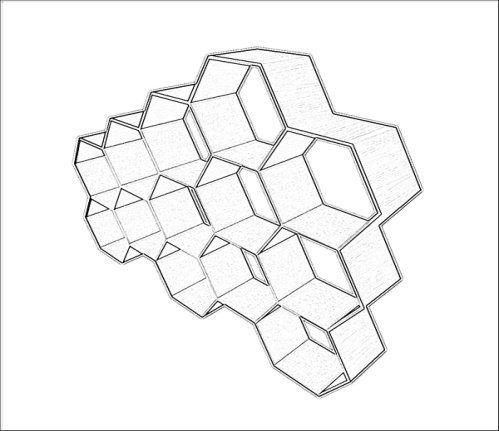 бр.19Изработка и доставка на дизайнерска маса с плот HPL, с метална конструкция и 4 крака с протектори за пода
- Размер: 180Х80 Н=90СМ
- Цвят на метала: бледо-сив
- Цвят на плота: дървесен 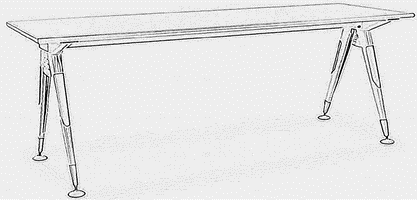 бр.210Лабораторен модул от ПДЧ с мивка от алпака, раположена в средата на модула, с прекарано електричество до самия модул:Размери: 80*80 H=90смЦвят на ПДЧ: дървесен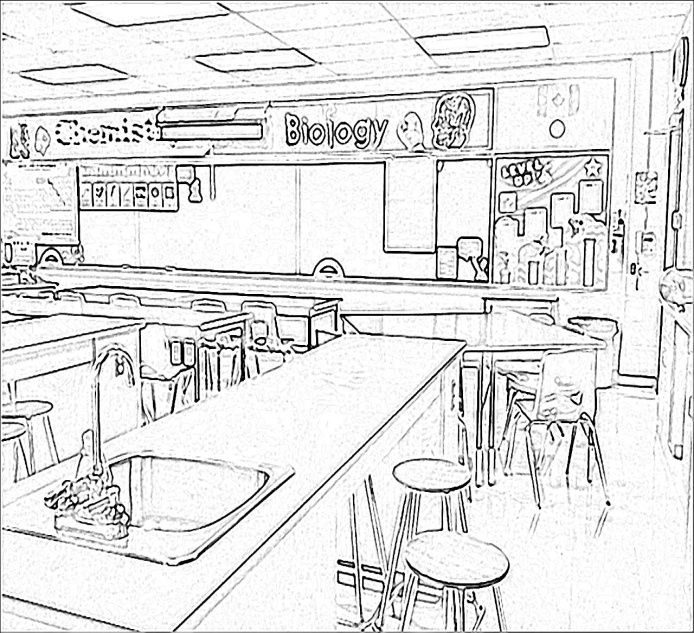 бр.111Врата MDF със стъклен панел във форма на шестоъгълник от закалено/ламинирано стъкло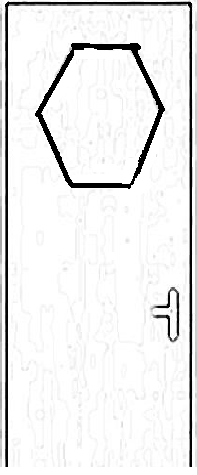 бр.118Доставка и монтаж на Вертикални щорил.м.2019Механизъм за вертикални щорибр.8IV.Кабинет ФИЗИКА – ЖЪЛТ И ОРАНЖЕВ МОТИВ 1Изработка и доставка на ученически стол с конкретна ергономична, дизайнерска форма от стоманена тръбна конструкция, прахово оцветена и седалка от полипропилен; с протектори за пода
 - Размер: Д38/Ш39/В42 
 - Цвят на метала: Жълт  
 - Цвят на седалката: Бледо-сив бр.242Изработка и доставка на регулиращ се по височина стол, тип щъркел, от метална, тръбна конструкция, прахово оцветена и кръгла седалка от дъбРазмер на седалката: 42см.Височина в развито поможение: 82 см.Цвят на метала: сиво-черен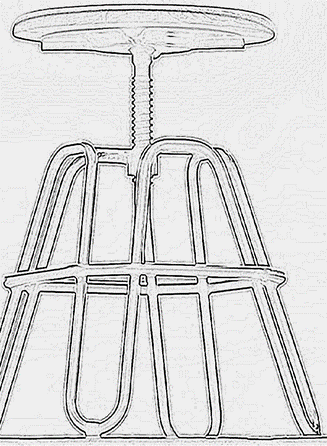 бр.83Изработка и доставка на стол за преподавател с конкретен, ергономичен дизайн от метална тръбна конструкция, прахово оцветена; мека, тапицирана седална част - отделен елемент;  облегалка от висококачествена многослойна дървесина - отделен елемент; с протектори за пода
 
 - Размер: Д46/Ш40/В46 
 - Цвят на метала: сиво-черен  
 - Цвят на седалката: сив 
 - Цвят на облегалката: естествен, дървесен бр.14Изработка и доставка на едноместна ученическа маса трапец с ПДЧ плот с гумиран кант и прахово оцветен метален профил; с метален, решетъчен плот за багаж + кука за чанта; с протектори за пода на четири места
 - Размер: 70см/50см/76смН 
 - Цвят на метала: Жълт
 - Цвят на ПДЧ плот: естествен, дървесен          
 бр.245Изработка и доставка на стенна закачалка за дрехи от ПДЧ.                                                               Един модул с 7 заоблени триъгълника с по три двойни метални закачалки на всеки триъгълник                     
- Размер:        120*30 см           
- Цвят ПДЧ: дървесен
- Цвят на кант: жълт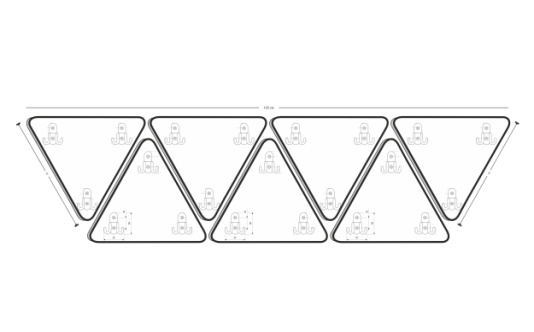 бр.16Изработка и доставка  на маса за учителя, с ПДЧ плот с гумиран кант и прахово оцветен метален профил с извита форма; с челен панел и чекмедже със заключване; с протектори за пода- Размер: 120см/60см/75мН  - Цвят на метала: жълт   - Цвят на ПДЧ:  естествен, дървесен   - Цвят на канта: жълтбр.17Изработка и доставка на шкаф - етажерка от ПДЧ за учителя с 1 врата с ключалка. Нестандартен дизайн, Частта с рафтове обхваща като скоба частта с врата.                             
- Размери:Височина: 200 см Ширина: 80 см и Дълбочина: 36 см 
- Цвят на ПДЧ на врата и рафтове: жълт
- Цвят на ПДЧ на скобата: дървесен
- Цвят на кант:  жълт    
 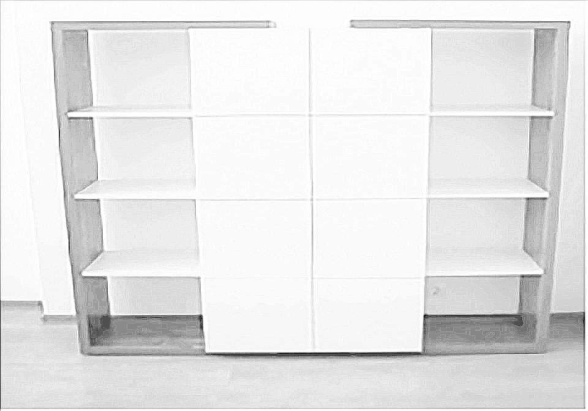 бр.18
Изработка и доставка на дизайнерска етажерка  от ПДЧ за багаж с приблизително 20 отделения, следваща точно формите на скицата.
- Размер:  200/220H см           
- Цвят ПДЧ: дървесен
- Цвят на кант: жълт 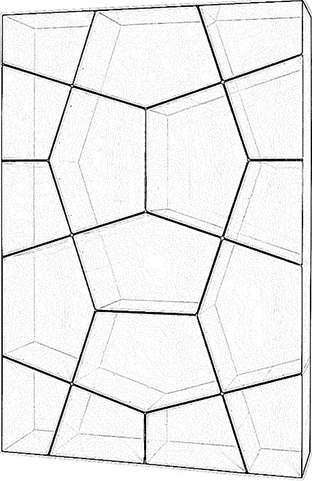 бр.19Изработка и доставка на дизайнерска маса с плот HPL, с метална конструкция и 4 крака с протектори за пода, с електричество до масата.
- Размер: 180Х80 Н=90СМ
- Цвят на метала: бледо-сив
- Цвят на плота: дървесен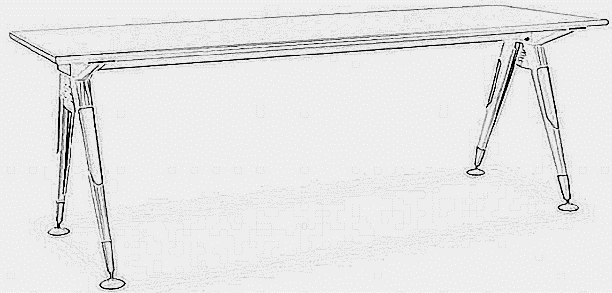 бр.210Врата MDF със стъклен панел с форма на квадрат  от закалено/ламинирано стъкло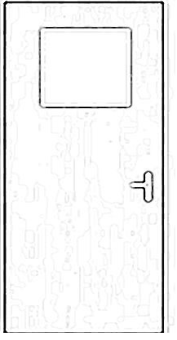 бр.111Доставка и монтаж на Вертикални щорил.м.2012Механизъм за вертикални щорибр.8V.Кабинет БИОЛОГИЯ1Изработка и доставка на ученически стол с конкретна ергономична, дизайнерска форма от стоманена тръбна конструкция, прахово оцветена и седалка от полипропилен; с протектори за пода
 - Размер: Д38/Ш39/В42 
 - Цвят на метала: зелен  
 - Цвят на седалката: Бледо-сив 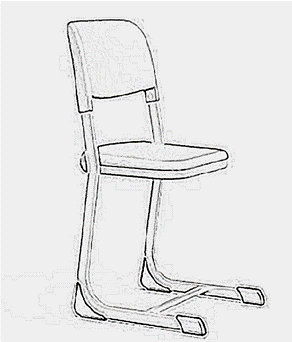 бр.262Изработка и доставка на въртящ се стол за лабораторни маси тип щъркел, с метална конструкция и кръгла седалка от масивБр. 83Изработка и доставка на стол за преподавател с конкретен, ергономичен дизайн от метална тръбна конструкция, прахово оцветена; мека, тапицирана седална част - отделен елемент;  облегалка от висококачествена многослойна дървесина - отделен елемент; с протектори за пода  - Размер: Д46/Ш40/В46  - Цвят на метала: сиво-черен   - Цвят на седалката: сив  - Цвят на облегалката: естествен, дървесен бр.14Изработка и доставка на едноместна ученическа маса трапец с ПДЧ плот с гумиран кант и прахово оцветен метален профил; с метален, решетъчен плот за багаж + кука за чанта; с протектори за пода на четири места
 - Размер: 70см/50см/76смН 
 - Цвят на метала: зелен 
 - Цвят на ПДЧ плот:  дървесен 
- Цвят на канта: зелен          
 бр.265Изработка и доставка  на маса за учителя, с ПДЧ плот с гумиран кант и прахово оцветен метален профил с извита форма; с челен панел и чекмедже със заключване; с протектори за пода
- Размер: 120см/60см/75мН 
 - Цвят на метала: зелен  
 - Цвят на ПДЧ:  естествен, дървесен  
 - Цвят на канта: зеленбр.17Изработка и доставка на дизайнерска маса с плот HPL, с метална конструкция и 4 крака с протектори за пода
- Размер: 140Х80 Н=90СМ
- Цвят на метала: бледо-сив
- Цвят на плота: дървесен бр.28Лабораторен модул от ПДЧ с мивка от алпака, раположена в средата на модула, с прекарано електричество до самия модул:Размери: 80*80 H=90смЦвят на ПДЧ: бледо-сив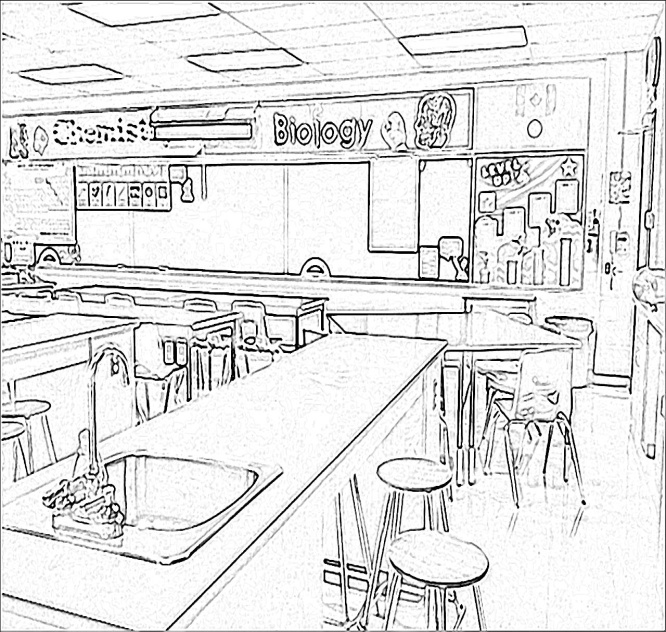 бр.19Изработка и доставка на стенна закачалка за дрехи от ПДЧ.                                                               Един модул с 7 заоблени триъгълника с по три двойни метални закачалки на всеки триъгълник                     
- Размер:        120*30 см           
- Цвят ПДЧ: дървесен
- Цвят на кант: зелен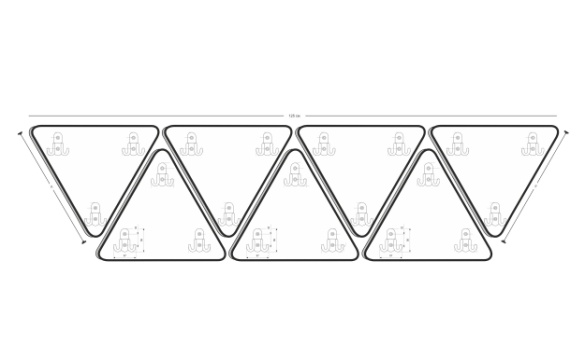 бр.110Изработка и доставка на шкаф - етажерка от ПДЧ за учителя с 1 врата с ключалка. Нестандартен дизайн, Частта с рафтове обхваща като скоба частта с врата.                             
- Размери:Височина: 200 см Ширина: 80 см и Дълбочина: 36 см 
- Цвят на ПДЧ на врата и рафтове: зелен
- Цвят на ПДЧ на скобата: дървесен
- Цвят на кант: зелен 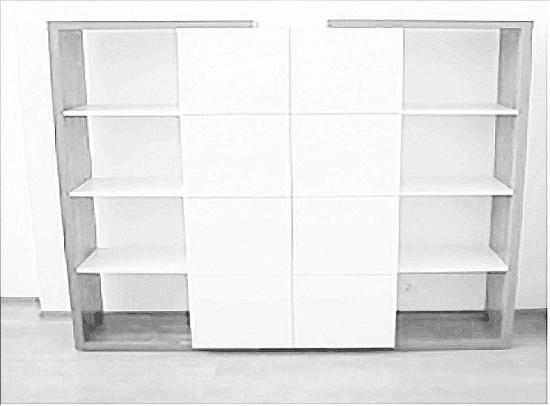 бр.111Изработка и доставка на дизайнерска етажерка  от ПДЧ за багаж с форма на дърво, приблизително 20 отделения, следваща точно формите на скицата.
- Размер:  200*220Hсм           
- Цвят ПДЧ: зелен и тъмно зелен
- Цвят на кант: тъмно зелен  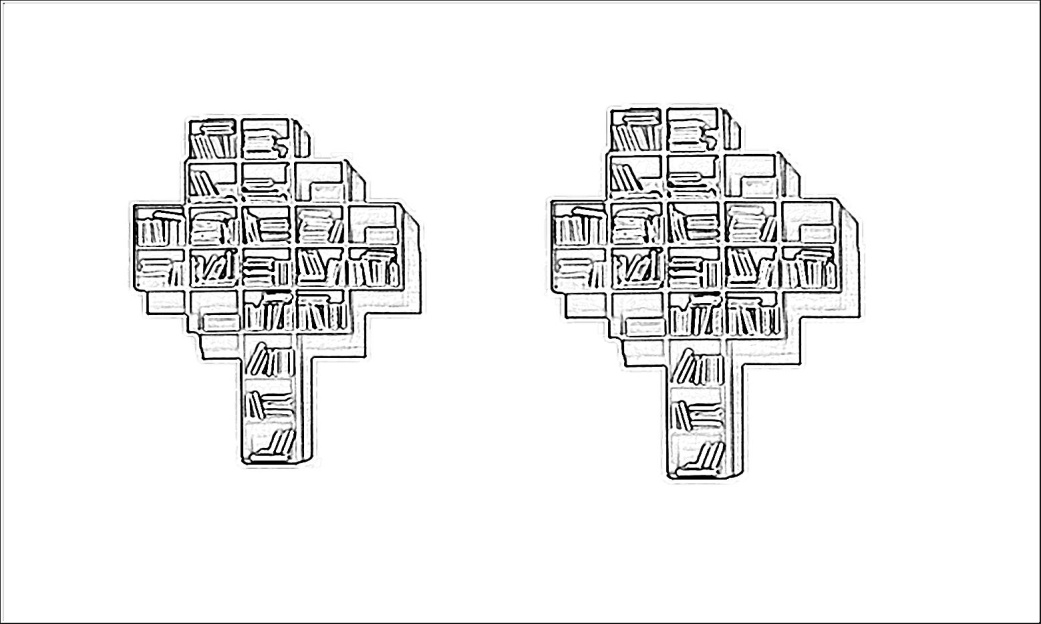 112Врата MDF със стъклен панел от закалено/ламинирано стъкло с форма на кръг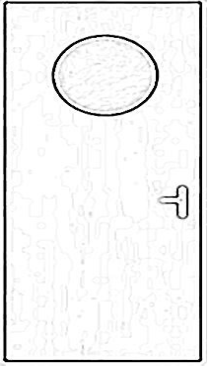 бр.113Доставка и монтаж на Вертикални щорил.м.2014Механизъм за вертикални щорибр.8VI.ФОАЙЕ1Изработка и доставка на мека мебел за сядане от няколко модула с общ размер на цялата мека мебел с текстилна дамаска, с възможност да образува различни форми, с метални крачета, следващ точно скицата:
Цвят на преден модул: сив
Цвят на заден модул: оранжев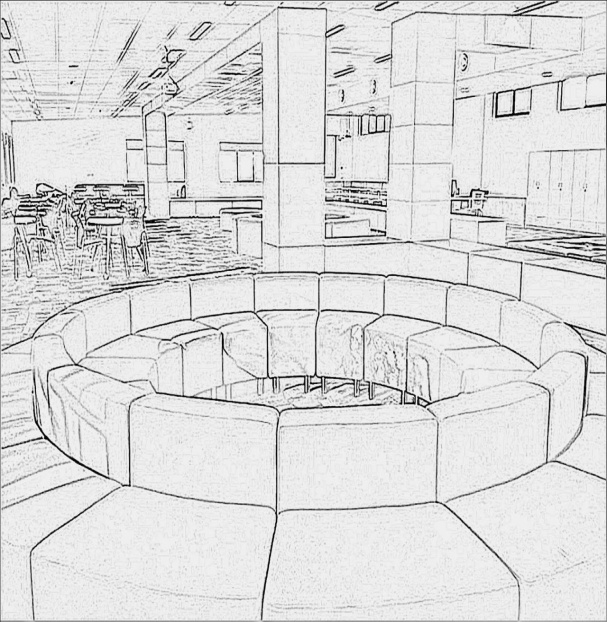 бр.52
Барбарон тип "Круша" с промазана дамаска  за външна употреба Приблизителни размери: 110см. в диаметър и 90см височина на 
облегалката.
Съвместимост в литри: 420 литра. 

Вътрешно съдържание: пухкави кръгли гранули

Цветове: жълт, зелен, червен, лилав, син 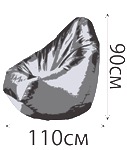 бр.53Изработка и доставка на диван модул от текстилна дамаска с крачета и протектори за подаРазмер: 80х40х46 смЦвят на модулите: жълт, зелен, червен, син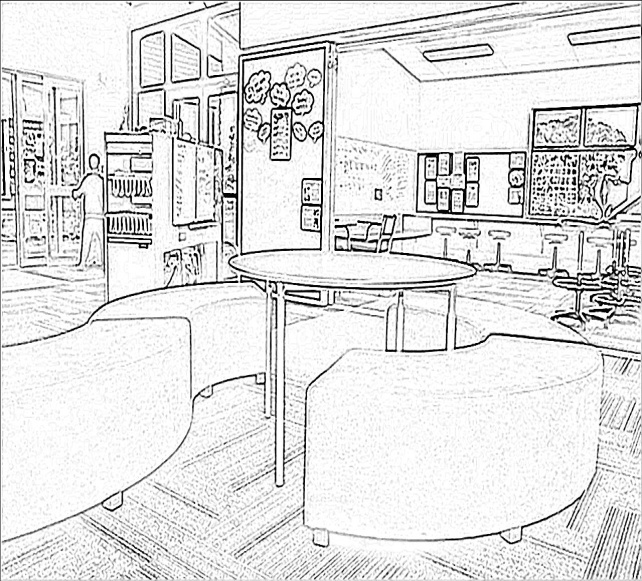 бр.44Изработка и доставка на шестоъгълна  масичкa от ПДЧ плот и метална конструкция
- Размер 35х35х50 см 
- Цвят на плота: дървесен
- Цвят на метала: сив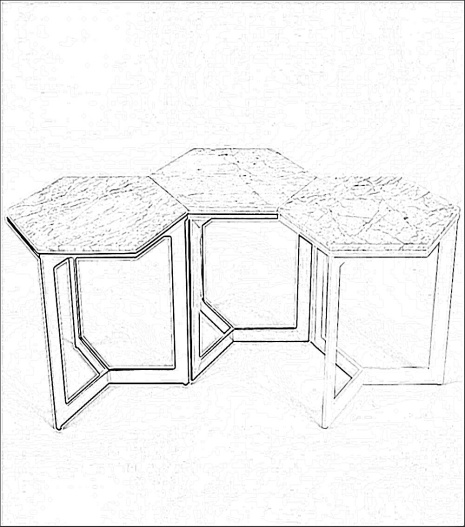 бр.65Изработка и доставка на двоен витринен шкаф за стена с три рафта,с LED осветление с метална конструкция и стълени врати с ключалка.
 - Размери:  750*1500H см
- Цвят на метала: сив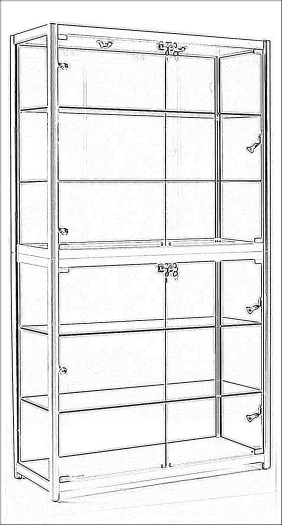 бр.26Изработка и доставка на пейка, с метална конструкция и масив на три нива за сядане 
Размери: 1800*450*850-650-450см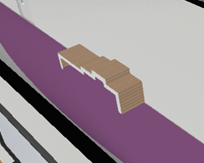 бр.4VII.ХРАНИЛИЩА1Доставка и изработка на секция от ПДЧ с четири врати: 
- Размери 220х75х50 см
- Цвят: бял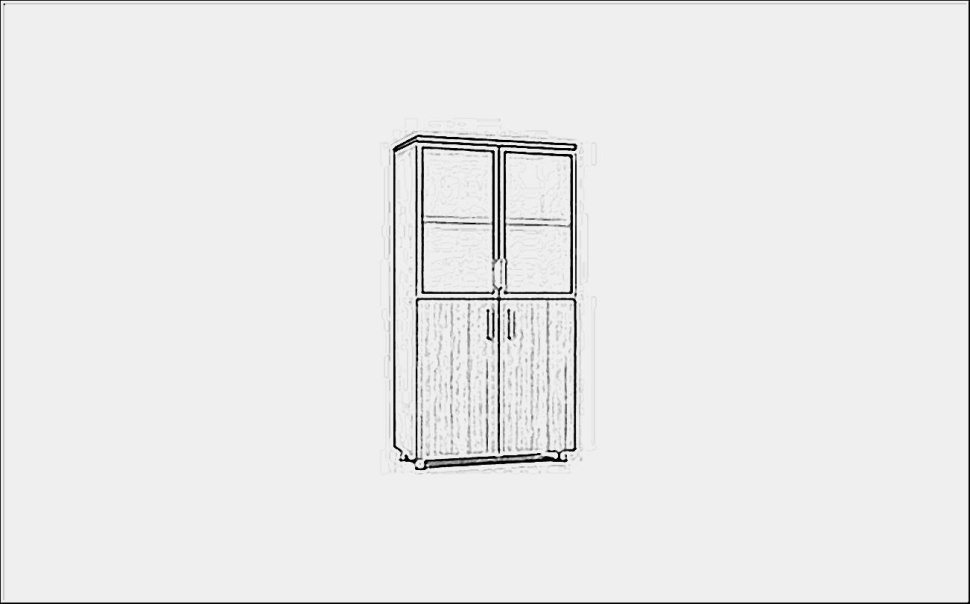 бр.64Шкаф от ПДЧ с бордова мивка с плот от алпака и две врати и с едно чекмедже, стоящ на крачета. 
- Размери 80 или 100см (ширина) х 60см (дълбочина) х 85см (височина)
- Цвят: бял 
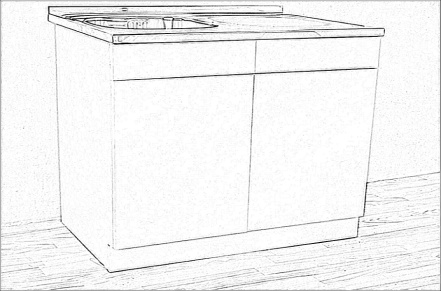 бр.1MDF врата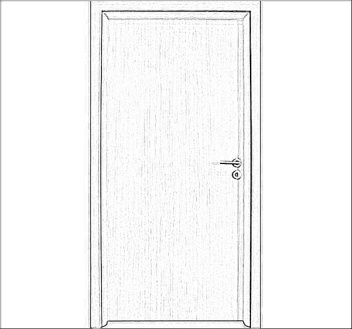 бр.4VIII.Доставка и изработка на релефно лого на проекта от ПДЧ плоскости
цвят: дървесен за плоскостта, цветен за елементите 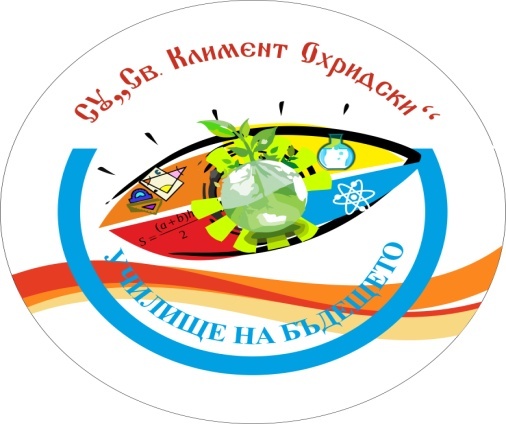  Бр.1VIII.Доставка и монтаж на инверторен климатик БР.5№Показател (П)Макс. бр. точкиТежестП1Предлагана цена1080%П2Срок за изпълнение1010%П3Гаранционен срок на СМР105%П4Гаранционен срок на обзавеждане105%